     ПоложениеМежрегионального Чемпионата Северо-Западного Федерального Округа по бодибилдингу и фитнесу (30й Кубок Санкт-Петербурга и ЛО)и Турнира «Северная Пальмира»05 - 08 апреля 2018г.       Цели и задачиСоревнования проводятся с целью популяризации и развития бодибилдинга и фитнеса, как наиболее эффективных средств оздоровления населения, повышения мастерства участников, выявления лучших спортсменов для комплектования сборной команды Санкт-Петербурга и ЛО для участия в Кубке России в г. Санкт-Петербурге, 27-30 апреля 2018г.Сроки, место и порядок проведенияСоревнования проводятся 06-08 апреля 2018 года в Петербургском Спортивно-Концертном Комплексе (ПСКК) по адресу: пр.Юрия Гагарина, 8 (метро «Парк Победы»).                           05.04.2018 (четверг)      1100 – 2100       (Арена ПСКК)  Мандатная комиссия (взвешивание, измерение роста и оплата взносов – по Расписанию).                06.04.2018 (пятница)     1000 – 2100        (Арена ПСКК)	0900    Инструктаж судей	1000    Фитнес - девочки (до 9, до 13 лет), мальчики (до 13 лет), юниорки (абс.кат)                     Бодибилдинг – юноши (абс.категория)                     Бодибилдинг – юниоры (75, +75 и абс. первенство)                                  – ветераны (40-49 лет: 90, +90кг; ст.50 лет – абс.кат;                                                                                                      ст.60 лет – абс.кат. и абс.первенство среди всех категорий ветеранов)                      Фитнес-бикини – юниорки (абс.категория); «мастера» (старше 35 лет) - абс.категория                                                 – женщины (160см, 163см, 166см, 169см, 172см, +172см)                 07.04.2018 (суббота)        1000 – 2100       (Арена ПСКК)	0900    Инструктаж судей.	1000    Бодифитнес – женщины (163см, 168см, +168см)	          Велнес-фитнес - женщины - абс.категория (конкурс)              Классический бодибилдинг – мужчины (175см, 180см, +180см)                     Бодибилдинг - мужчины (70, 75, 80, 85, 90, 95, 100, +100кг)	                 08.04.2018 (воскресенье)   1000 – 2100    (Арена ПСКК)           0900    Инструктаж судей	1000     Атлетический пляжный бодибилдинг (muscular physique) - конкурс                     Фит-модель (женщины) – конкурс (отбор 15ти)         Пляжный бодибилдинг – юниоры (абс.категория), ветераны (абс.категория)                                                            – мужчины (174см, 178см, +178см)1400   Торжественное открытие. Турнир «Северная Пальмира»           Фит-модель (женщины) – конкурс (среди 15ти участниц)Пляжный бодибилдинг (мужчины) – абсолютное первенство среди призеров всех ростовых категорий (174см, 178см, +178см) Фитнес (женщины) – абсолютная категория Фитнес (мужчины) – абсолютная категорияКлассический бодибилдинг (мужчины) – абсолютное первенство среди призеров всех ростовых категорий (175см, 180см, +180см)Бодифитнес (женщины) – абсолютное первенство среди призерок всех ростовых категорий (163см, 168см, +168см)– 2 –Классический бодибилдинг – женщины - абс.категорияФитнес-бикини (женщины) – абсолютное первенство среди призерок всех ростовых категорий (160см, 163см, 166см, 169см, 172см, +172см)Бодибилдинг (мужчины) – абсолютное первенство среди призеров всех весовых категорий (70кг, 75кг, 80кг, 85кг, 90кг, 95кг, 100кг, +100кг).   3.     Руководство соревнованиямиОбщее руководство подготовкой к соревнованиям осуществляет оргкомитет при поддержке Федерации бодибилдинга Санкт-Петербурга (ФББ СПб). Непосредственное  руководство соревнованиями возлагается  на  судейскую  коллегию ФББ СПб. Главный судья 	      	      -  судья 1 кат., м/к ВИШНЕВСКИЙ А.В.Пред.судейской коллегии  -  судья 1 кат. ВЫСОКОВ А.Л.Главный секретарь	      -  судья в/к  Михайлова Н.В.Зам.гл.секретаря		      -  судья в/к  САФРОНОВ В.А., судья в/к  ТЕНИШЕВ В.Ш. Судья-комментатор 	      -  судья в/к, м/к  Назаренко А.Ю.4.    Участники соревнованийК соревнованиям допускаются спортсмены восьми возрастных групп: девочки до 9 лет, девочки и мальчики до 13 лет, юноши до 18 лет, юниоры и юниорки до 23 лет, взрослые – старше 23 лет, ветераны/мастера (женщины) – старше 35 лет и ветераны/мастера (мужчины) – старше 40 лет, старше 50 лет и старше 60 лет. Возраст определяется по году рождения. (юниор – родившийся в период 1995-2000гг).В бодибилдинге Юноши соревнуются в абсолютной категории; юниоры соревнуются в категориях 75, +75 кг и в абсолютном первенстве; ВЕТЕРАНЫ соревнуются в возрастных категориях 40-49 лет: 90кг, +90кг; старше 50 лет и старше 60 лет в абсолютных категориях и в абсолютном первенстве среди этих возрастных категорий; Мужчины - 70, 75, 80, 85, 90, 95, 100, +100 кг и в абсолютном первенстве.В классическом бодибилдинге ЖЕНЩИНЫ соревнуются в абсолютной категории, МУЖЧИНЫ соревнуются в категориях 175см, 180см, +180см и в абсолютном первенстве.В фитнесе ДЕВОЧКИ до 9 и до 13 лет, МАЛЬЧИКИ до 13 лет, юниорки, женщины и мужчины соревнуются в абсолютных категориях.В бодифитнесе женщины соревнуются в категориях: 163см, 168, +168см и в абсолютном перв. В фитнес-бикини ЮНИОРКИ и МАСТЕРА соревнуются в абсолютной категории, женщины соревнуются в категориях: 160см, 163см, 166см, 169см, 172см, +172см и в абсолютном первенстве.В пляжном бодибилдинге ЮНИОРЫ и МАСТЕРА соревнуются в абсолютной категории, МУЖЧИНЫ соревнуются в категориях: 174см, 178см, +178см и в абсолютном пер-ве.Спортсмены соревнуются в 44 категориях и в 7 абсолютных первенствах.  ФИТ-МОДЕЛЬ, Велнес-фитнес среди женщин и Атлетический пляжный бодибилдинг (muscular physique) среди мужчин - конкурсные категории без очков в командный зачет.Участие возможно ТОЛЬКО в одной номинации!ЮНОШИ, ЮНИОРЫ и юниорки могут выступать в старших возрастных группах, если они заняли I-III места в своей возрастной группе, исключения: пляжный бодибилдинг – юниоры - I-VI место, фитнес-бикини-юниорки - I-Xместо. Спортсменам МУЖЧИНАМ и ЮНИОРАМ в бодибилдинге, занявшим в течение предыдущего соревновательного года призовые места на Кубке и/или чемпионате Санкт-Петербурга, при взвешивании на данных соревнованиях дается провес: 1 место-3 кг, 2 место-2 кг, 3 место-1 кг, а МУЖЧИНАМ в классическом бодибилдинге и ЮНОШАМ соответственно: 1,5 кг, 1,0 кг и 0,5 кг. Спортсменам-призерам юношеских и юниорских категорий, перешедшим в другую возрастную категорию, дается 50% от нормы провеса, при точной фиксации веса на взвешивании, при существующей разнице в весовых категориях мужчин и юношей/юниоров.Судьи на инструктаже и жеребьевке должны предоставить Судейскую квалификационную книжку с обязательным посещением судейского семинара, который состоится 10.03.2018 в 13.00 КЗ «Екатерининский» гостиницы «Россия» (м.Парк Победы, пл.Чернышевского. 11).5.    Заявки на участиеПредварительные заявки на участие в соревновании присылаются на электронную почту fbbspb@fbfr.ru до 30 марта 2018 года. Окончательную заявку (образец ниже), заверенную врачом, организации предоставляют на мандатной комиссии 05 апреля (на– 3 – фирменном бланке организации, с печатью и подписью руководителя организации или лица, его замещающего, с указанием Ф.И.О, должности и контактного телефона официальных представителей организации, уполномоченных представлять команду на данном соревновании):Решение о допуске для участия в соревновании принимает мандатная комиссия.Участники соревнований должны иметь паспорт, качественную фонограмму выступления на флэш-носителе, и медицинскую справку для выступающих в личном зачете (ОБЯЗАТЕЛЬНОЕ УСЛОВИЕ, иначе допуска к соревнованиям НЕ БУДЕТ). Согласно приказа Минспорта РФ №227 от 17.03.2015, каждый участник соревнований должен иметь квалификационную книжку спортсмена для оформления спортивных разрядов. Для оформления книжки иметь с собой фото 3х4. Судьи обязаны представить документ о судейской квалификации.К участию в соревнованиях допускаются команды, члены атлетических клубов и спортсмены, занимающиеся самостоятельно, при обязательном членстве в ФББ СПб. Стать членом ФББ СПб (старше 16 лет) можно на взвешивании, имея при себе фото 3х4, заплатив 500 руб., и получив членский билет со значком. Продление членства – 300 руб. Иногородние спортсмены должны быть действующими членами ФББР. Каждый участник соревнований (старше 16 лет) на взвешивании делает стартовый взнос 1500 руб. 6. Порядок определения победителей и награждениеПобедители в соревнованиях определяются, согласно правилам, по наименьшей итоговой сумме мест, набранной в I и II раундах. При равной итоговой сумме мест преимущество получает спортсмен, имеющий лучшие оценки в раунде «Тело» (I раунд).Команда-победительница определяется по наибольшей сумме очков, полученных пятью лучшими спортсменами каждой команды (1 место - 16 очков, 2 место - 12 очков, 3 место - 9 очков, 4 место - 7 очков, 5 место - 6 очков, .... 10 место - 1 очко). Очки, данные команде девушками и юношами оцениваются 50%, а юниорами, юниорками, ветеранами, участниками категорий «фитнес-бикини», «пляжный бодибилдинг» - 75% от их набранной суммы очков. Чемпионы в абсолютных первенствах получают дополнительно к своей сумме очков в командный зачет по 2 очка. Команды, занявшие 1, 2 и 3 места, награждаются кубками и грамотами. Участники, занявшие 1, 2, 3 места награждаются дипломами, медалями и кубками. На турнире «Северная пальмира» планируется призовой фонд. Спортсмену, добившемуся за прошедший сезон наибольшего прогресса, вручается приз президента ФББР «Приз Прогресса».  Во всех взрослых категориях, кроме фитнес-категории учреждается кубок за «Лучшую произвольную программу».Каждому участнику будет выдан браслет, который является пропуском на место проведения соревнования.Сборная команда Санкт-Петербурга формируется ТОЛЬКО по результатам кубка/чемпионата Санкт-Петербурга-2018 по решению тренерского совета ФББ СПб. Список сборной будет опубликован на сайте www.fbfr.ru 25.04.2018. Допуск на участие в Кубке России проводится по критериям: юноши, девушки – не ниже II разряда; юниоры, юниорки и взрослые категории – не ниже I разряда.Дополнительное участие в кубке/чемпионате России разрешается (за свой счет) ТОЛЬКО финалистам (по 6 место) своих категорий кубка/чемпионата СПб, кроме фитнес-бикини (женщины) и пляжный бодибилдинг (мужчины) – допускаются занявшие по 12 место включительно. Никакие другие заявки НЕ ПРИНИМАЮТСЯ!!!Предварительные заявки на участие в кубках/чемпионатах России, Европы и мира отправлять главному тренеру сборных команд СПб Ершову Павлу pavelspbblider@yandex.ru.– 4 –РАСПИСАНИЕ РЕГИСТРАЦИИ 05.04.2018ВСЕМ СПОРТСМЕНАМ ОБЯЗАТЕЛЬНО ИМЕТЬ НА РЕГИСТРАЦИИ СОРЕВНОВАТЕЛЬНЫЙ КОСТЮМ!– 5 –Внимание! В расписании Мероприятия возможны изменения.– 6 –КОНФЕРЕНЦИЯ ФББ СПб. СУДЕЙСКИЙ СЕМИНАР.Место проведения: гостиница «Россия»: Санкт-Петербург, пл. Чернышевского, 11. КЗ «Екатерининский»Дата и время проведения: 10 марта 2018г в 13.00. Приложение 1. Правила по новым номинациямВелнес-фитнес среди женщин:Соревнования проводятся в одной абсолютной категории среди женщин спортивного телосложения, которые занимаются спортом и соблюдают диету. Во внимание также принимаются детали внешнего вида: привлекательность лица, макияж, прическа, тонус кожи, а также общая презентабельность. Соревнования состоят из 2 раундов:1й раунд - «Отбор 15-ти участниц».- Участницы приглашаются на сцену по порядку номеров и выстраиваются в одну линию. В зависимости от численности, состав будет разделен на две группы и расположен на сцене так, что одна группа слева сцены; другая группа справа сцены. Центральная часть сцены останется открытой для сравнения.- Участницы приглашаются группами по порядку номеров (не более 6ти человек одновременно) в центр сцены и, по команде ведущего, принимают 4 обязательных положения: лицом к судьям – левым боком - спиной к судьям – правым боком - лицом к судьям. Одна из рук должна находиться на бедре, а одна из ног должна быть слегка отставлена в сторону (при позах спиной и лицом к судьям). - Судьи сдают свои индивидуальные листки с отобранными 15 участницами, которые продолжат свое участие в соревновании.Соревновательный костюм:- Участницы соревнуются в раздельных бикини-купальниках. Стиль, цветовая гамма, материал, орнамент купальника, как и стиль и цвет туфель – на усмотрение участниц.  Низ купальника должен быть V-образной формы, закрывающей как минимум 1/3 ягодичной области и фронтальной зоны, не допускаются стринги и танго. За несоответствие правилам, участница снимается с соревнований.- Участницы выходят на высоких каблуках, высотой не более 12см, толщина подошвы не более 1см, платформа строго запрещена.- Ювелирные украшения запрещены, кроме обручального кольца, сережек и браслета- Запрещаются непристойные движения и жесты, жевание жвачки и распивание какой-либо жидкости.2й раунд – «Презентация» и «Сравнения».- Участницы по одной выходят на середину сцены в порядке стартовых номеров и представляют дефиле длительностью не более 45 секунд, становясь после этого в одну линию у задника сцены или разделившись на 2 части, с левой и правой стороны сцены, чтобы центр был открыт для сравнений. - Участницы приглашаются группами по порядку номеров (не более 5ти человек одновременно) в центр сцены и, по команде ведущего, принимают 4 обязательных положения: лицом к судьям – левым боком - спиной к судьям – правым боком - лицом к судьям. Одна из рук должна находиться на бедре, а одна из ног должна быть слегка отставлена в сторону (при позах спиной и лицом к судьям). - Судьи представляют свои индивидуальные предложения для первого сравнения первой пятерки Главному судье. На их основе Главный судья сформирует первый вызов-сравнение. Количество спортсменов для сравнения будет определено Главным судьей, но не менее трех и не более восьми спортсменов за один раз. Затем последуют предложения для второго и третьего сравнения спортсменов. Все сравнения будут выполняться в центре сцены.- После завершения последнего сравнения все спортсмены будут снова выстроены в одну линию по порядку номеров. Судьи сдают свои оценки.3. Судьи оценивают пропорции, сбалансированность, симметричность, мышечный тонус, тон кожи, отсутствие целлюлита, красоту, женственность, изящество и умение себя подать.Судьи должны понимать, что это не бодифитнес и не женский классический бодибилдинг (не должно быть: сепарации, излишней сухости или плотности и мышечности, за которые баллы снижаются). В отличии от фитнес-бикини – фигура более объемная, без увеличения широчайших мышц.Изменения в росто/весовых критериях в классическом бодибилдинге с 01 января 2018г:до и включительно 168см 	максимальный вес (в кг) = рост (в см) – 100 (+ 0кг) 	например: спортсмен ростом 167см может весить максимально 67кгдо и включительно 171см	максимальный вес (в кг) = рост (в см) – 100 (+ 2кг) 	например: спортсмен ростом 170см может весить максимально 72кгдо и включительно 175см           максимальный вес (в кг) = рост (в см) – 100 (+ 4кг) 	например: спортсмен ростом 175см может весить максимально 79кгдо и включительно 180см	максимальный вес (в кг) = рост (в см) – 100 (+ 7кг)	например: спортсмен ростом 180см может весить максимально 87кг.свыше 180см	максимальный вес (в кг) = рост (в см) – 100 (+ 9г)	например: спортсмен ростом 190см может весить максимально 99кг.- 4a.   Спортсмены ростом свыше  и до  включительно будут использоваться следующие             критерии:	максимальный вес (в кг) = рост (в см) – 100 (+ 11кг)	например: спортсмен ростом 191см может весить максимально 102кг.- 4b.   Спортсмены ростом свыше  будут использоваться следующие критерии:	максимальный вес (в кг) = рост (в см) – 100 (+ 13кг)– 7 –например: спортсмен ростом 199см может весить максимально 112кг.Для юниоров действуют следующие критерии:до и включительно 168см 	максимальный вес (в кг) = рост (в см) – 100 (+ 0кг) 	например: спортсмен ростом 167см может весить максимально 67кгдо и включительно 171см 	максимальный вес (в кг) = рост (в см) – 100 (+ 1кг)           например: спортсмен ростом 170см может весить максимально 71кгдо и включительно 175см	максимальный вес (в кг) = рост (в см) – 100 (+ 2кг)          например: спортсмен ростом 175см может весить максимально 77кгдо и включительно 180см	максимальный вес (в кг) = рост (в см) – 100 (+ 3кг)           например: спортсмен ростом 180см может весить максимально 83кг.свыше 180см	максимальный вес (в кг) = рост (в см) – 100 (+ 4кг)          например: спортсмен ростом 190см может весить максимально 94кг.- 4a.   Спортсмены ростом свыше  и до  включительно будут использоваться следующие             критерии:	максимальный вес (в кг) = рост (в см) – 100 (+ 4,5кг)	например: спортсмен ростом 191см может весить максимально 95,5кг.- 4b.   Спортсмены ростом свыше  будут использоваться следующие критерии:	максимальный вес (в кг) = рост (в см) – 100 (+ 5кг)	например: спортсмен ростом 199см может весить максимально 104кг.Примечание. Если спортсмен не сможет соответствовать весовым\ростовым критериям, то он дисквалифицируется либо принимает участие в категории бодибилдинг.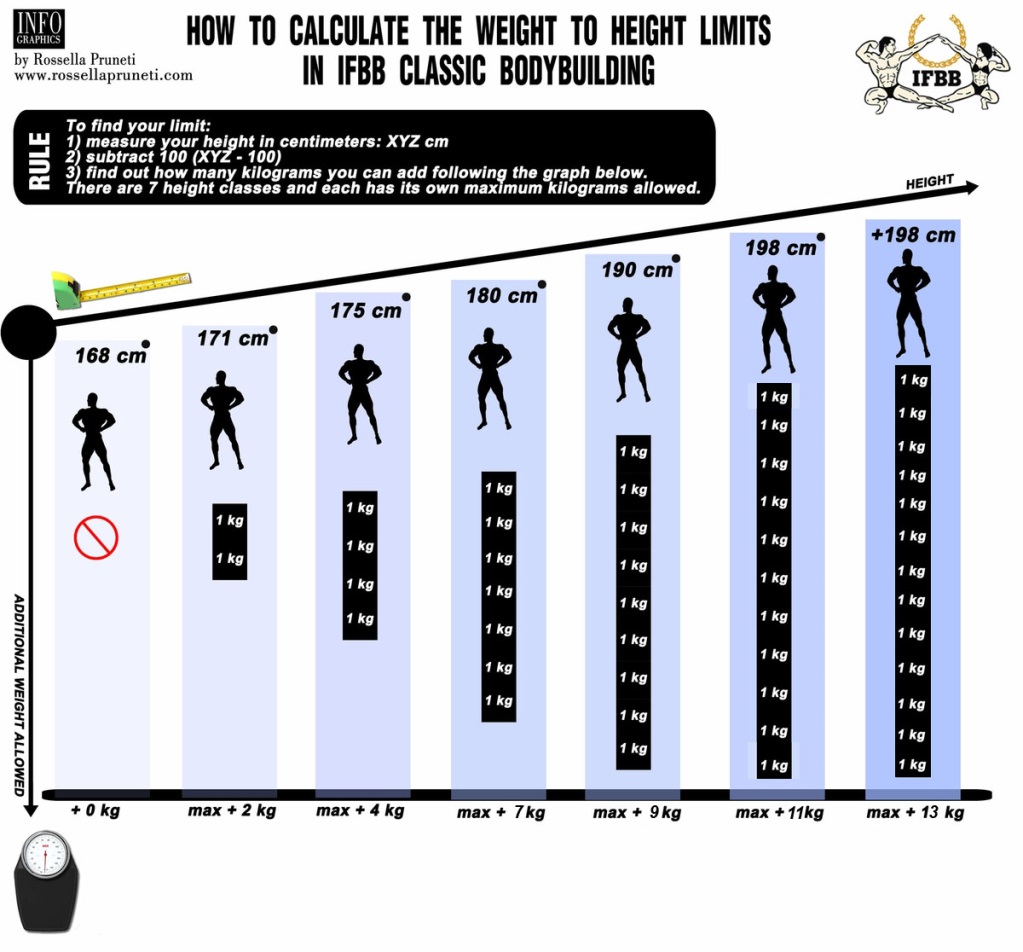 Приложение 2.           «Утверждаю»Президент Федерациибодибилдинга Санкт-Петербурга_____________ Вишневский  А.В.«____»_____________ 2018г.              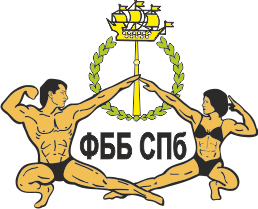                                             Титульный спонсор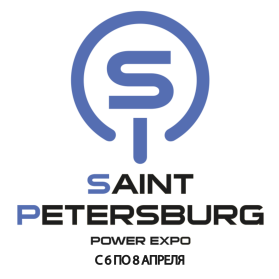 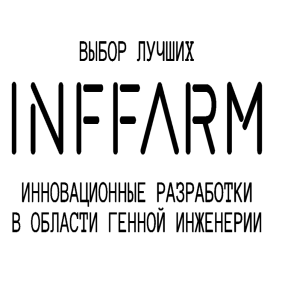 п/пФ.И.О(полностью)Дата рождения(полностью)Разряд, званиеНоминация/Категория(вес, рост)(полностью)Мед.допуск1.2.с 11-00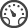 до 12-001. Фитнес             - девочки, мальчики                                     (без просмотра)2. Бодибилдинг   - юноши,                                                         3. Фитнес             - юниорки                                                        (без просмотра)4. Бодибилдинг   - юниоры,       75кг                                          5. Бодибилдинг   - юниоры,       +75кг                                            с 12-00до 12-306. Бодибилдинг - мужч.-мастера 40-49л 90кг                           (без просмотра)7. Бодибилдинг - мужч.-мастера 40-49л +90кг                         (без просмотра)8. Бодибилдинг - мужч.-мастера ст.50л                                    (без просмотра)9. Бодибилдинг - мужч.-мастера ст.60л                                    (без просмотра)с 12-30до 13-0010. Классический бодибилдинг  - женщины                                  11. Фитнес            - женщины                                                      12. Фитнес            - мужчины                                                       13. Бодифитнес   - женщины, 163см 14. Бодифитнес   - женщины, 168см                                           15. Бодифитнес   - женщины, +168см                                              с 13-30до 15-0016. Бодибилдинг  - мужчины, 70кг17 Бодибилдинг  - мужчины, 75кг18. Бодибилдинг - мужчины, 80кг19. Бодибилдинг - мужчины, 85кг20. Бодибилдинг - мужчины, 90кг 21. Бодибилдинг - мужчины, 95кг22. Бодибилдинг - мужчины, 100кг 23. Бодибилдинг - мужчины,  +100кгс 15-00до 16-0024. Кл.б/б 175см    - мужч.25. Кл.б/б 180см    - мужч.26. Кл.б/б +180см  - мужч. 27. Атлетический бодибилдингс 16-00до 18-0028. Пляжный ББ - юниоры29. Пляжный ББ - мастера 30. Пляжный ББ - мужчины 174см 31. Пляжный ББ - мужчины 178см 32. Пляжный ББ - мужчины +178см с 18-00до 21-0033. Фит-модель34. Велнес-фитнес35. Фитнес-бикини   - юниорки36. Фитнес-бикини   - мастера37. Фитнес-бикини   - женщ., 160см38. Фитнес-бикини   - женщ., 163см39. Фитнес-бикини - женщ., 166см40. Фитнес-бикини - женщ., 169см41. Фитнес-бикини - женщ., 172см42. Фитнес-бикини - женщ., +172смПрограммаЧемпионата Северо-Западного ФО по бодибилдингу и фитнесуПрограммаЧемпионата Северо-Западного ФО по бодибилдингу и фитнесуПрограммаЧемпионата Северо-Западного ФО по бодибилдингу и фитнесуПрограммаЧемпионата Северо-Западного ФО по бодибилдингу и фитнесуПрограммаЧемпионата Северо-Западного ФО по бодибилдингу и фитнесу05.041100  --- 210005.041100  --- 210005.041100  --- 2100Мандатная комиссия (взвешивание, измерение роста и оплата взносов – по расписанию). Участники получат свои номерки без жеребьевки по порядку регистрации в категории. Спортсмен, опоздавший на регистрацию в свою категорию, будет зарегистрирован по окончанию аккредитации последней номинации.Мандатная комиссия (взвешивание, измерение роста и оплата взносов – по расписанию). Участники получат свои номерки без жеребьевки по порядку регистрации в категории. Спортсмен, опоздавший на регистрацию в свою категорию, будет зарегистрирован по окончанию аккредитации последней номинации.06.0406.040900Инструктаж судей. Формирование судейских бригадИнструктаж судей. Формирование судейских бригадпятницапятницаС 1000     до   2100Фитнес            - мальчики, абс.кат. (I раунд)Фитнес            - девочки, до 9 лет (I раунд)Фитнес            - девочки, до 13 лет (I раунд)Фитнес            - мальчики, абс.кат. (II раунд)Фитнес            - девочки, до 9 лет (II раунд)Фитнес            - девочки, до 13 лет (II раунд)Награждение  - фитнес- мальчики, абс.кат.Награждение  - фитнес-девочки до 9 лет9. Награждение - фитнес-девочки до 13 лет10. Фитнес           - юн-ки, абс.кат.      (I раунд)11. Бодибилдинг  - юноши,                   абс.кат.12. Фитнес           - юн-ки, абс.кат.      (II раунд) 13. Награждение  - б/б юноши,             абс.кат.14. Награждение  - фитнес-юр-ки,  абс. кат.15. Бодибилдинг  - юниоры, 75кг16. Бодибилдинг  - юниоры, +75кг17. Награждение  - б/б юниоры, 75кг18. Награждение  - б/б юниоры,  +75кг19. Бодибилдинг  - ю-ры, абс.перв. + награжд.20. Бодибилдинг  - муж.-мастера, 40-49л 90кг21. Бодибилдинг  - муж.-мастера, 40-49л +90кг22. Бодибилдинг  - муж.-мастера, 50-59лет абс.к23. Бодибилдинг  - муж.-мастера, стар.60л абс.к24. Награждение   - мужч.-мастера, 40-49л 90кг25. Награждение   - мужч.-мастера, 40-49л +90кг26.Награждение - мужч.-мастера, 50-59л абс.кат.27. Награждение - мужч.-мастера, 60 лет абс.кат.28. Бодибилдинг- мужч.-маст.,абс.перв.+ нагр.29. Фитнес-бикини - юниорки, абс.кат.  30. Фитнес-бикини - мастера, абс.кат.31. Награждение      - фитнес-бикини, юниорки32. Награждение      - фитнес-бикини, мастера33. Фитнес-бикини     - женщины,                  160см34.  Фитнес-бикини    - женщины,                   163см35. Фитнес-бикини    - женщины,                   166см36. Награждение   - фитнес-бикини,        160cм37. Награждение    - фитнес-бикини,       163см38. Награждение      - фитнес-бикини,      166см39. Фитнес-бикини   - женщины,                    169см40. Фитнес-бикини   - женщины,                    172см41. Фитнес-бикини    - женщины,                 +172см42. Награждение     - фитнес-бикини,       169см43. Награждение    - фитнес-бикини,       172см44. Награждение     - фитнес-бикини,     +172см07.0407.040900Инструктаж судей. Формирование судейских бригадИнструктаж судей. Формирование судейских бригадсубботасубботаС   1000     до  21001. Бодифитнес       - женщины,                         163см2. Бодифитнес       - женщины,                    168см 3. Бодифитнес       - женщины,                  +168см4. Награждение     -  бодифитнес  - жен.,         163см5. Награждение     -  бодифитнес  - жен.,         168см6. Награждение     -  бодифитнес  - жен.,         +168см7. Велнес-фитнес -  женщ., абс.кат.8. Классич.б/б.    - мужчины, 175см         (I раунд)9. Классич.б/б.    - мужчины, 180см         (I раунд)10. Классич.б/б.    - мужчины , +180см     (I раунд)11. Награждение    - велнес-женщ.,       абс. кат.12. Классич.б/б.    - мужчины, 175см        (II раунд)13. Классич.б/б.    - мужчины, 180см        (II раунд)  14. Классич.б/б.    - мужчины ,+180см      (II раунд)15. Награждение  - классич. б/б-муж.,           175см16. Награждение  - классич. б/б-муж.,           180см17. Награждение  - классич. б/б-муж.,        + 180см18. Бодибилдинг    - мужчины,     70кг (I раунд)19. Бодибилдинг    - мужчины,     75кг (I раунд)20. Бодибилдинг    - мужчины,     80кг (I раунд)21. Бодибилдинг   - мужчины,     85кг (I раунд)22. Бодибилдинг   - мужчины,    70кг (II раунд)23. Бодибилдинг   - мужчины,    75кг (II раунд)24. Бодибилдинг   - мужчины,    80кг (II раунд)25. Бодибилдинг   - мужчины,    85кг (II раунд)26. Награждение  - б/б  мужчины,              70кг27. Награждение - б/б мужчины,                 75кг28. Награждение  - б/б  мужчины,               80кг29.  Награждение - б/б мужчины,                 85кг30. Бодибилдинг - мужчины,    90кг    (I раунд)31. Бодибилдинг - мужчины,    95кг    (I раунд)32. Бодибилдинг - мужчины,    100кг  (I раунд)33. Бодибилдинг - мужчины,   +100кг (I раунд)34. 35. 36. Бодибилдинг - мужчины,    90кг   (II раунд)37. Бодибилдинг - мужчины,    95кг   (II раунд)38. Бодибилдинг - мужчины,    100кг (II раунд)39. Бодибилдинг - мужчины,  +100кг (II раунд)40. Награждение - б/б мужчины,                 90кг41. Награждение - б/б мужчины,                 95кг42. Награждение - б/б мужчины,               100кг43. Награждение  - б/б мужчины,            +100кг08.0408.040900Инструктаж судей. Формирование судейских бригадИнструктаж судей. Формирование судейских бригадвоскресеньевоскресеньеС   1000     до    21001. Атлетический б/б  - муж., абс.кат. 2. Фит-модель        - женщ., абс.кат. (отбор 15ти)3. Награждение        - атлет.б/б, абс.кат.4. Пляж.б/б        - юниоры, абс.кат.5. Пляж.б/б         - мастера, абс.кат.6. Награждение  - пляж.б/б-юн-ры,  абс. кат.7. Награждение  - пляж.б/б-мастера,  абс. кат.8. Пляж.б/б                - муж., 174см9. Пляж.б/б                - муж., 178см10. Пляж.б/б                - муж., +178см11. Награждение        - пляж.б/б 174см12. Награждение        - пляж.б/б 178см13. Награждение        - пляж.б/б +178см1400  Торжественное открытие. Турнир «Северная Пальмира»14. Фит-модель        - женщ., абс.кат. (I раунд)15. Пляж.б/б                - муж., абс.первенство16. Фитнес         - женщины,  абс.кат. (I раунд)17. Фитнес        - мужчины, абс.кат.    (I раунд)18. Фит-модель         - женщ., абс.кат. (II раунд)19. Классич.б/б.       - муж.,     абс. первенство    20. Фитнес         - женщины, абс.кат. (II раунд)21. Фитнес       - мужчины, абс. кат.     (II раунд)22.  Бодифитнес            - жен., абс. первенство23. Классич.б/б                  - женщины,   абс.кат.24. Фитнес-бикини                 - абс. первенство25. Бодибилдинг          - муж.,  абс. первенство26. Награждение команд27. Награждение всех абс.первенствКарточка    участникаЧемпионата Северо-запада Россиипо бодибилдингу и фитнесуг.Санкт-Петербург 05-08.04.2017г.Карточка    участникаЧемпионата Северо-запада Россиипо бодибилдингу и фитнесуг.Санкт-Петербург 05-08.04.2017г.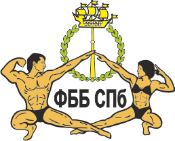 Карточка    участникаЧемпионата Северо-запада Россиипо бодибилдингу и фитнесуг.Санкт-Петербург 05-08.04.2017г.Карточка    участникаЧемпионата Северо-запада Россиипо бодибилдингу и фитнесуг.Санкт-Петербург 05-08.04.2017г.Фамилия   Имя,  отчествоСпорт.зв. по б/б и фитнесу (№, дата уд.)Вес  соревновательн. Вес    в    межсезонье  Рост  Регион,   город,   клуб  Дата   рожд. (Д/М/Г) Место работы, учебы  Профессия  Тренер  Телефон мобильныйДанные      росс.пасп.________________________________________________________________________________________________________________________________________________________________________________________________________________________________________________________________________________________________________________________________________________________________________________________________________________________________________________________________________________________________________________________________________________________________________________________________________________________________________________________________________________________________________________________________________________________________________________________________________________________________________________________________________________________________________________________________________________________________________________________________Фамилия   Имя,  отчествоСпорт.зв. по б/б и фитнесу (№, дата уд.)Вес  соревновательн. Вес    в    межсезонье  Рост  Регион,   город,   клуб  Дата   рожд. (Д/М/Г) Место работы, учебы  Профессия  Тренер  Телефон мобильныйДанные      росс.пасп.________________________________________________________________________________________________________________________________________________________________________________________________________________________________________________________________________________________________________________________________________________________________________________________________________________________________________________________________________________________________________________________________________________________________________________________________________________________________________________________________________________________________________________________________________________________________________________________________________________________________________________________________________________________________________________________________________________________________________________________________(заполняется при оформлении чл.билета)РФСОО ФББ Санкт-ПетербургаЗаявлениеОт (Ф.И.О.)_______________________________________________________Адрес, контактный телефон:__________________________________________________________________________________________________________Прошу принять меня в члены региональной спортивной общественной организации «Федерация бодибилдинга Санкт-Петербурга». С Уставом и правилами ознакомлен.Дата___________     Подпись_________________________(заполняется при оформлении чл.билета)РФСОО ФББ Санкт-ПетербургаЗаявлениеОт (Ф.И.О.)_______________________________________________________Адрес, контактный телефон:__________________________________________________________________________________________________________Прошу принять меня в члены региональной спортивной общественной организации «Федерация бодибилдинга Санкт-Петербурга». С Уставом и правилами ознакомлен.Дата___________     Подпись_________________________(заполняется при оформлении чл.билета)РФСОО ФББ Санкт-ПетербургаЗаявлениеОт (Ф.И.О.)_______________________________________________________Адрес, контактный телефон:__________________________________________________________________________________________________________Прошу принять меня в члены региональной спортивной общественной организации «Федерация бодибилдинга Санкт-Петербурга». С Уставом и правилами ознакомлен.Дата___________     Подпись_________________________заполняется при оформлении чл.билета)РФСОО ФББ Санкт-ПетербургаЗаявлениеОт (Ф.И.О.)_______________________________________________________Адрес, контактный телефон:__________________________________________________________________________________________________________Прошу принять меня в члены региональной спортивной общественной организации «Федерация бодибилдинга Санкт-Петербурга». С Уставом и правилами ознакомлен.Дата___________     Подпись_________________________заполняется при оформлении чл.билета)РФСОО ФББ Санкт-ПетербургаЗаявлениеОт (Ф.И.О.)_______________________________________________________Адрес, контактный телефон:__________________________________________________________________________________________________________Прошу принять меня в члены региональной спортивной общественной организации «Федерация бодибилдинга Санкт-Петербурга». С Уставом и правилами ознакомлен.Дата___________     Подпись_________________________заполняется при оформлении чл.билета)РФСОО ФББ Санкт-ПетербургаЗаявлениеОт (Ф.И.О.)_______________________________________________________Адрес, контактный телефон:__________________________________________________________________________________________________________Прошу принять меня в члены региональной спортивной общественной организации «Федерация бодибилдинга Санкт-Петербурга». С Уставом и правилами ознакомлен.Дата___________     Подпись_________________________